Pokud dlouhodobě užíváte léky, upřesněte si, jak je užít v den operace – ranní dávku léků zapijte douškem vodyDen před operací:		* večeře 17.30 – 18.00 hod.* do půlnoci pijte pouze vodu, minerálku nebo čaj* od půlnoci nic nepijte, nejezte, nekuřte a nežvýkejte žvýkačky* operační místo (např. koleno, loket) oholte v okolí 20cm (nad, pod i kolem dokola)* proveďte celkovou koupel, odlakujte si nehty* šperky, náušnice a prsteny ponechejte domaDen operace:			* dostavte se v  7.00 - 7.30 hod. do příjmové ambulance, budova C, přízemí (tel. č.: 311 745 217)* přineste si s sebou	- předoperační vyšetření 			- osobní doklady (kartu pojištěnce, občanský průkaz)			- léky, které užíváte			- věci osobní potřeby			- francouzské hole, ortézy (pokud máte)Pokyny* V den operace nesmíte po propuštění z nemocnice vykonávat činnosti vyžadující zvýšenou pozornost, motorickou koordinaci a rychlé rozhodování (např. řízení motorových vozidel), cestovat MHD, užívat léky bez vědomí lékaře, požívat alkohol a podepisovat závažná rozhodnutí. * V ostatních případech je minimální doba hospitalizace 5 dnů. U některých složitějších výkonů pak 14 dnů, včetně rehabilitace. Kdy budete propuštěn, Vám sdělí lékař či sestra až po provedené operaci. * V případě výkonu vyžadujícího rehabilitační pobyt budete přeložen/a/ na lůžko Rehabilitačního centra, podmínky pobytu Vám sdělí indikující lékař včetně finanční úhrady za Vámi zvolený typ ubytování.  Vše ostatní je hrazeno z Vašeho zdravotního pojištění.* Pokud si nezajistíte vlastní doprovod, požádejte sestru, bezprostředně po Vašem příchodu na oddělení, o zajištění sanitky pro Váš odvoz. * Cena lůžka je stanovena nemocnicí Beroun na 1700 Kč za apartmán, 1200 Kč za jednolůžkový, 900 Kč za dvojlůžkový a 500 Kč za třílůžkový a čtyřlůžkový pokuj v závislosti na obsazenosti pokojů. * V případě dalších dotazů, či rezervace pokojů, volejte na tel. č.: 311 745 323 - Oddělení jednodenní péče* Domů se odchází po jednoduchých artroskopických výkonech v den operace, nebo druhý den.Možnost dopravy:	• Vlastní na adresu Prof. Veselého 493, BerounDálnice směr Plzeň, exit 14, odbočka Beroun, vjezd do města, za druhými kolejemi odbočka vlevo, po hlavní ulici, dle směrovky H se podjede dálniční most, zatáčka vlevo a dále rovně (silnice zatáčí doprava), směr nemocnice, vlevo budova C. Parkovat lze na parkovišti před RNB.   •Doprava na Berounsku a Hořovicku je zabezpečována v systému PID a na všech linkách se lze odbavit na Lítačku. - Autobusová linka 952 Praha, sídliště Řepy – Praha, Zličín METRO - Beroun, sídliště (jedná se o noční linku)- Autobusová linka 380: Praha, Kukulova/Vypich – Praha, Zličín METRO - Králův Dvůr, Počaply, vystoupit na zastávce Beroun, U černého koně a přestoupit na linku 425 - Přímé spojení do nemocnice - linka 425: Mořinka – Beroun – Králův Dvůr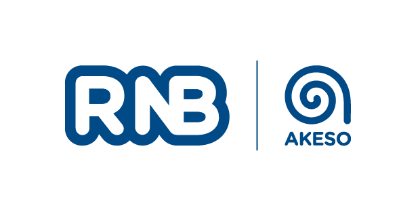 Příprava pacienta na operaciASC-OJP